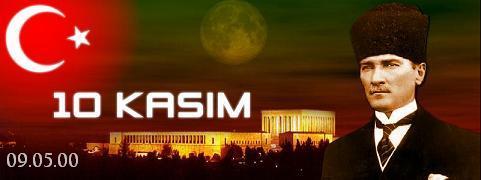 10 KASIM ATATÜRK’Ü ANMA PROGRAMI2015 10 KASIM ATATÜRK’Ü ANMA 77. YIL PROGRAMI			GENEL PROVA    YER: Ergani Anadolu Sermet Yalçın Lisesi    TARİH: 09/KASIM/2015 Pazartesi    SAAT: 10:00ÇELEK SUNMA TÖRENİ10 Kasım Salı Günü Saat: 08:55 ‘te Atatürk anıtı önünde hazır bulunacaktır.    YER : ATATÜRK ANITI    TARİH : 10/KASIM/2015 Salı    SAAT: 08:55PROGRAM AKIŞI09:00  -Tören Programının Takdimi.09:01  -Çelenklerin Atatürk Anıtı’na Konulması.09:05  -Ankara’dan gelecek “Ti” sesi ile iki dakikalık saygı duruşunda bulunulması.09:07  -İstiklal Marşı ve Bayrakların göndere çekilmesi(İstiklal Marşı hitamında; Esasduruş ve                         .            selamlama bozulmadan Bayrakların yarıya indirilmesi.)09:10  -Törenin sona ermesi.ÇELENKLERİN SUNULMASI       1. Kaymakamlık Çelengi       2. Garnizon Komutanlığı Çelengi       3. Belediye Başkanlığı ÇelengiTERTİP KOMİTESİANMA PROGRAMI                  YER: ERGANİ FEN LİSESİ TOPLANTI SALONU                  TARİH : 10/KASIM/2015 Salı                   SAAT: 9:30     09:30   -Tören Programının Takdimi.     09:35   -Saygı Duruşu -İstiklal Marşı.     09:40   -Günün Anlam ve Önemini Belirten Konuşma.     09:45   -İki Öğrenci tarafında Şiir Okunması.     09:50   -Slayt Gösterisi.     09:55   -Öğrencilerin Gözünde Atatürk Konulu Konuşma    10:00   - Canlı Müzik Programı (ATATÜRK’ün sevdiği şarkı ve türküler)    10:35    -KapanışİLÇE JANDARMA KOMUTANLIĞITören alanının gidiş ve dönüş güzergâhı ile yol emniyetinin sağlanması.Hükümet Konağından verilecek “Ti “sesine saat 09 :05’te bütün kurumlar eş zamanlı katılacaklardır.İLÇE EMNİYET MÜDÜRLÜĞÜKaymakamlık çelengini sunmak üzere iki polis memurunun 10/11/2015 saat 08.45’te Atatürk Anıtı önünde hazır olacak şekilde görevlendirilmesi.Tören alanının hâkim noktalarına polis memurlarının yerleştirilmesi, tören alanının giriş ve çıkış emniyetinin sağlanması.Çelenk sunma töreni listesinde yer almayan ve yönetmeliğe uygun olmayan çelenklerin tören alanına alınmaması.Trafik akışının güvenli bir şekilde sağlanması Hükümet Konağından verilecek “Ti “sesine saat 09 :05’te bütün kurumlar eş zamanlı katılacaklardır.İLÇE MİLLİ EĞİTİM MÜDÜRLÜĞÜÇelenk sunma töreni esnasında yeteri kadar öğrencinin hazır bulundurulması.10 Kasım Atatürk’ü Anma Programı’nın tertip ve düzeninde Salonun hazırlanmasında Kenan Evren Ortaokulu Müdürü Demir ERNEZ sorumlu olacaktır.Hafta boyunca derslerde yönetmeliğe uygun olarak Atatürk konulu çalışmalar yapılacaktır.Hükümet Konağından verilecek “Ti “sesine saat 09 :05’te bütün kurumlar eş zamanlı katılacaklardır.TERTİP KOMİTESİİLÇE SAĞLIK MÜDÜRLÜĞÜTören yapılacak mahalde donanımlı bir ambulans aracı ile birlikte uzman doktor, hemşire ve yeteri kadar sağlık personeli hazır bulundurulması.Hükümet Konağından verilecek “Ti “sesine saat 09 :05’te bütün kurumlar eş zamanlı katılacaklardır.TEDAŞ İŞLETME ŞEFLİĞİProgram süresince bölgede zorunlu haller dışında elektrik kesintisine gidilmemesi.Muhtemel arızalara karşı tören yapılacak mahallerde bir jeneratör ile bir teknik personelin hazır bulundurulması.Hükümet Konağından verilecek “Ti “sesine saat 09 :05’te bütün kurumlar eş zamanlı katılacaklardır.BELEDİYE BAŞKANLİĞİTören alanının temizlenmesi ve düzenlenmesi.Atatürk büstü önünde ses cihazının kurulması (TEDAŞ işletme şefliği ile koordineli olarak ) Çelenk töreninden önce ses düzeninin ve konuşma kürsünün kurulması ve muhtemel arızalara karşı görevli bir personelin hazır bulundurulması.Tören alanında itfaiye aracının hazır bulundurulması.Anıtkabir’den verilecek “Ti “sesiyle iki dakikalık saygı duruşuna halkımızın radyo yayınıyla davet edilmesi.Hükümet Konağından “Ti “sesine saat 09 :05’te bütün kurumlar eş zamanlı katılacaklardır.Günün anlam ve önemine yakışır bir törenin yapılabilmesi için kuruluşların koordineli bir şekilde çalışması tören güvenliği ile ilgili çalışmaların ve diğer hazırlık programlarının bir gün önce mesai saati bitimine kadar kaymakamlık makamına sunulması hususunda gereğini arz ve rica ederim.                                                KURUMLARIN GÖREV DAĞILIMIBütün kamu kurum ve kuruluşların yetkili amirleri ile sivil toplum örgütlerinin üst düzey yöneticileri anma programında hazır bulunacaklardır.İstiklal Marşımızın söylenmesinde ve bilgisayarın kurulmasında Mustafa SERAN görevli olacaktır.Günün anlam ve önemini anlatan konuşmayı Sermet Yalçın Anadolu Lisesi Türk Dili Edebiyatı Öğretmeni Dila KARTI yapacaktır. Konuşma Metinini 06/11/ 2015 Cuma gününe kadar İlçe Milli Eğitim Müdürlüğü’ne teslim edilecektir.                                                                                       TERTİP KOMİTESİErgani Anadolu Lisesi Şiir Metinlerini 06/11/ 2015 Cuma gününe kadar İlçe Milli Eğitim Müdürlüğü’ne teslim edilecektir.Merkezdeki okullardan tüm idareciler ve 5 öğretmen Anadolu Fen Lisesi Konferans salonunda saat 9:15’te Anma törenine katılmak zorundadırlar.Görevli olmayan öğrenciler velileriyle anma programına davet edilecektir.Atatürk Anıtı önünde yapılacak törene Cumhuriyet Ortaokulundan 25 ve İnkılap İlkokulundan 25 temsili öğrenci 8:30’da hazır bulunacaktır. Anadolu Fen Lisesinde yapılacak olan Anma Törenine Anadolu Fen Lisesinden 70 öğrenci, İMKB-YİBO okulun ’da 70 öğrenci ise tören için Anadolu Fen Lisesi Toplantı salonunda saat 9:15 ’te hazır bulunacaktır.İstiklal marşını söylemek üzere Namık Kemal Ortaokulu Müzik Öğretmeni Kadir YEŞİL ve aynı okuldan bir grup öğrenci ile saat 08:30’da Atatürk anıtı önünde hazır olacaktır.Çelenk Sunma Töreni: sunuculuğunu Kenan Evren Ortaokulu Sınıf öğretmeni Özge Bozkurt AŞKIN yapacaktır. Görevli öğretmenin saat 08:30’da Atatürk Anıtı önünde hazır olacaktır.12.  Çelenk sunma için her okuldan müdür, bir müdür yardımcısı ve iki öğretmen saat 08:30’da                 Atatürk Anıtı önünde hazır olacaktır.      13.  Siren Sistemi Olan Kuruluşlar Sirenlerini,  Araçlar ise Klaksonlarını 10 Kasım 2015 Salı günü saat            09:05 ten 09:07 ye kadar çalıştıracaklar.14.  Sürekli bayrak asılması gereken kuruluşlarda bayraklar saat 09:05’te yarıya indirilecektir.15.   Tüm okullar ve kurumlar anma günü bayrakla donatılacaktır. NOT: Pazartesi günü genel provada görevli idareciler, öğretmenler ve öğrenciler görevli izinli sayılacaktır.TERTİP KOMİTESİ